Taller Ondas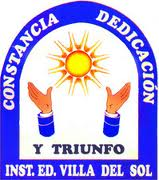 Institución Educativa Villa del SolEn la escala musical la nota LA tiene una frecuencia de 440Hz. Determine cuál es la longitud de onda cuando se propaga en el aire (velocidad del sonido en el aire = 340 m/s)En un estanque con agua, en el que las ondas se propagan a 5m/s, se producen 50 vibraciones en 10 segundos. Calcula:La frecuenciaLa longitud de ondaEl oído humano es sensible a frecuencias sonoras dentro del margen comprendido entre 20 y 20.000 Hz ¿Cuáles son las longitudes de onda en el aire y en el agua de dichas frecuencias? (velocidad del sonido en agua = 1500m/s)La nota DO de la escala musical tiene una frecuencia de 262 Hz ¿Cuál es la longitud de onda de esta nota propagándose en el agua y en el aire?El ojo es sensible a ondas electromagnéticas cuyas longitudes de onda están comprendidas en el espectro de 4 x 10-7 m y 7 x 10-7m aproximadamente. ¿Cuáles son las frecuencias de esos valores límites sabiendo que la velocidad de la luz es c = 3 x 108m/s?Consultar:Qué es una "función de onda", definiendo cada uno de sus elementos. Encuentre sus diferencias y similitudes con la ecuación de elongación del movimiento armónico simple.